О признании утратившего силу постановления администрации Пучежского муниципального района от 09.11.2021г. №419-пРуководствуясь Федеральным законом от 06.10.2003 №131-ФЗ «Об общих принципах организации местного самоуправления в Российской Федерации»,п о с т а н о в л я ю:1.Признать утратившим силу постановление администрации Пучежского муниципального района от 09.11.2021г. № 419-п.2. Постановление вступает в силу со дня подписания.Глава Пучежского муниципального района                                              И.Н.Шипков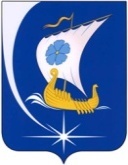 Администрация Пучежского муниципального районаИвановской областиПОСТАНОВЛЕНИЕАдминистрация Пучежского муниципального районаИвановской областиПОСТАНОВЛЕНИЕ  от 14.01.2022№ 14-пг. Пучежг. Пучеж